GESTIÓN ACADÉMICA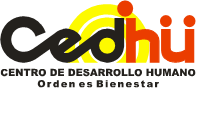 PLAN DE ACTIVIDADES VIRTUALES   PLATAFORMA ED.MODO 2020Fecha de envío: 29  de MayoDOCENTE:  ELIZABETH VALDERRAMA SERRANO 		NIVEL : BACHILLERATOPERIODO:  SEGUNDO                                                		SEMANA:  1 al 5 de JunioINDICADOR:  Clasifica y demuestra triángulos y teoremas básicos(Thales)Cordialmente, LINEY ROA SANABRIA Rectora CURSO FECHA HORAASIGNATURATEMA ACTIVIDAD RECURSOSENLACE9A03/06/201GEOMETRÍATeorema del cateto y altura.Ejercicio y explicaciónteorema del cateto y la alturaPrueba Edmodohttps://join.skype.com/IcPDvbzEHIeP9B04/06/201GEOMETRÍATeorema del cateto y altura.Ejercicio  y explicaciónteorema del cateto y la alturaPrueba Edmodohttps://join.skype.com/KzuPq7bHfIVe9C01/06/201GEOMETRÍATeorema del cateto y altura.Ejercicio y explicación teorema del cateto y la alturaPrueba Edmodohttps://join.skype.com/CBy6g1nol0I8